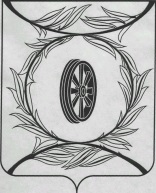 Челябинская областьСОБРАНИЕ ДЕПУТАТОВ КАРТАЛИНСКОГО МУНИЦИПАЛЬНОГО РАЙОНАРЕШЕНИЕ от 29 октября 2020 года  № 5-Н                                                                                  О создании депутатского объединения партии «Единая Россия» в Собрании депутатов Карталинского муниципального районаВ соответствии с Уставом Карталинского муниципального района, Регламентом Собрания депутатов Карталинского муниципального района, на основании решения фракции партии «Единая Россия» в Собрании депутатов Карталинского муниципального района № 3 от 17.09.2020 года,Собрание депутатов Карталинского муниципального района РЕШАЕТ:1. Создать депутатское объединение партии «Единая Россия» в Собрании депутатов Карталинского муниципального района шестого созыва.2. Сформировать состав депутатского объединения партии «Единая Россия» из следующих депутатов:1. Верета Владимир Николаевич.2. Дзюба Дмитрий Сергеевич. 3. Ефименко Алексей Вениаминович.4. Жидеев Сергей Александрович.5. Илюкевич Андрей Витальевич.6. Ихсанов Кайрат Амирханович.7. Качурина Татьяна Владимировна.8. Макаров Сергей Федорович.9. Михайлов Иван Евгеньевич.10. Петров Алексей Александрович.11. Попов Валерий Николаевич.12. Прыткова Айман Тулешевна.13. Раджабов Садриддин Дилоевич.14. Руднева Лариса Николаевна.15. Салыков Савыржан Нашигыбаевич.16. Слинкин Евгений Николаевич.3. Разместить настоящее решение в официальном сетевом издании администрации Карталинского муниципального района в сети Интернет (http://www.kartalyraion.ru).Председатель Собрания депутатовКарталинского муниципального района                                          Е.Н. Слинкин